Благодарю тебя, Форум «Таир-2023»!XIV Всероссийский форум «Таир-2023» уже стал историей, но его неповторимая атмосфера, его взрывные эмоции, его задушевные вечера еще будоражат души участников и требуют выхода в письмах, стихах, клипах!Передаем некоторые из них. «Ещё раз говорю «СПАСИБО»   за Форум «Таир»   с его особенной жизненной парадигмой (просто жить и радоваться ежедневно всему, что тебя окружает!)! Это счастье, что в Общероссийском Профсоюзе образования есть верные друзья, которые помогают лично тебе «ставить на крыло» десятки молодых и талантливых педагогов! Дай Бог, Людмила Васильевна, лично Вам прежде всего, и всей Вашей команде - Здоровья, Веры, Любви, Благополучия во всех его проявлениях и надежды на то, что именно так всё и будет! Спасибо за «Таир» и за то, что не жалеете света души своей для общего дела!» (О.Л. Березина, Ямало-Ненецкий округ)«Таир - удивительный мир. Некогда скучать. Многообразие лекций, спортивных мероприятий держит в тонусе на протяжении всего форума. При этом находили время для творчества. Не всегда удаётся быстро найти общий язык с большим количеством людей, но Таир объединил педагогов из 32 регионов мгновенно. Было здорово!» (В. Нечаева, г. Москва)«Вот и закончился XIV Всероссийский форум молодых педагогов "Таир-2023" под девизом "Для Вас, педагоги". Очень грустно осознавать тот факт, что данное мероприятие закончилось очень быстро и пришлось расставаться со слезами на глазах. Уважаемые представители профсоюза Республики Марий Эл, спикеры, кураторы и участники данного форума. Выражаю Вам всем без исключения искреннюю благодарность за то, что пригласили меня на данный форум. Я с превеликим удовольствием принял в нём участие. Хочется отметить высокий уровень организации проведения мероприятия, профессиональный подход к делу, очень интересную, привлекательную программу, которая для нас будет очень полезна! Я получил очень много информации, которой смогу поделиться со своими коллегами и молодыми педагогами как района, так и области.   Темы докладов и выступлений были очень актуальные. Ваша совместная команда продемонстрировала большой профессиональный организационный уровень.  Я буду очень рад встретиться с Вами всеми в следующем году. Искренне Вам благодарен, ещё раз огромное СПАСИБО!» (И. Цимбалюк, Омская область)«А теперь без юмора и серьёзно 
Коллеги спросят в сентябре,
Ну что Таир, как вы там жили?
Скажу, общались в тишине на заре,
Не корпусами,- регионами дружили!
Делились «фишками» своими мы,
И друг от друга знанья получали,
Историю узнали мы Йошкар-Олы,
Марийскую культуру постигали.
В живом общении смена вся прошла,
И мы отлично все сдружились,
32 региона сблизила Йошкар-Ола,
И мы без словарей прекрасно обходились.
Эмоции одни, чтоб вам не надоел,
Пожалуй стих закончу я на этом,
Спасибо, Совет молодых педагогов Республики Марий Эл
За это классное начало лета!» (И. Кузнецов, г. Москва) 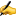 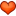  «Этот форум - волшебство!  Организаторы заслуживают огромной благодарности за создание такого замечательного события! Все было настолько потрясающе!  Спикеры - просто гении, они вдохновляют до глубины души! 
Если у меня будет возможность, я обязательно приеду на этот форум еще раз! Он принес мне невероятное удовольствие! » (Юлия)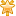 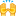 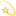 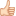 «С 25 июня по 2 июля гостеприимное и живописное озеро "Таир" вновь встречало более 250   педагогов из 32 регионов, приехавших на 14-й всероссийский форум.   От Медведевского района форум посетило 20 педагогов школ и детских садов. Программа форума была очень насыщенная, практически не было ни одной свободной минуты. Многочисленные  лекции и интерактивные занятия  посвящены воспитанию и обучению учащихся, федеральным проектам профсоюза, обновленным ФГОС и ФОП. Свободное от занятий время было отведено спортивным мероприятиям. А тёплыми летними вечерами педагоги показывали свой широкий кругозор и эрудицию в интеллектуальных играх, читали стихи на поэтическом вечере, всем коллективом пели песни. Каждый такой душевный вечер сближал педагогов всей страны! Особенно запомнился участникам форума день посещения столицы республики Марий Эл- г.Йошкар-Ола.   Форум "Таир" подарил новые  знакомства с коллегами со всей страны, обмен опытом, дал заряд для новых идей и достижений! Желаю форуму дальнейшего процветания и развития!» 
(Т.Е.  Лопарева, Республика Марий Эл)